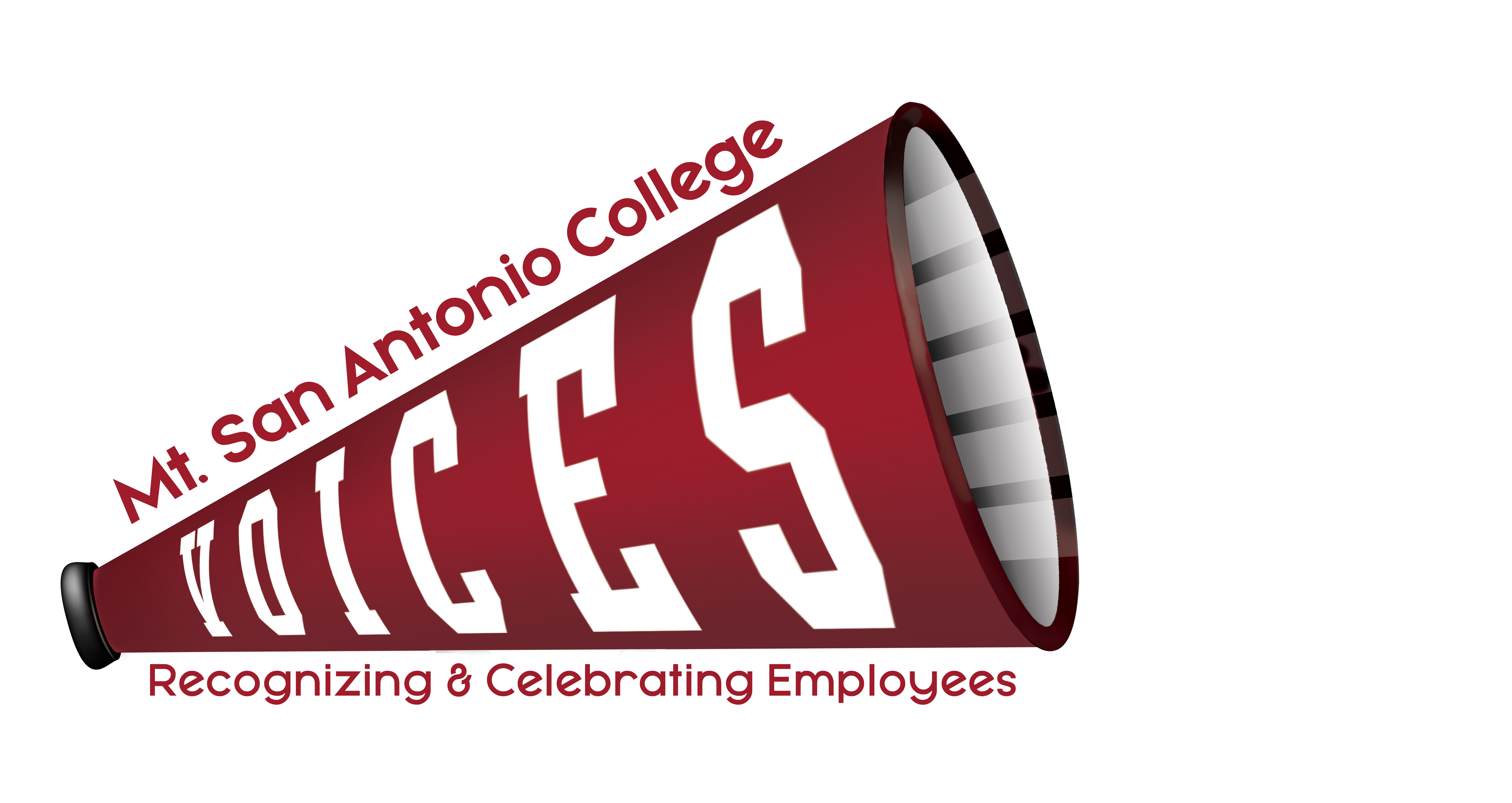 VOICESVOICESVOICESVOICESLoralyn Isomura – Appointed by CSEA 262Ralph Jagodka – Appointed by Faculty AssociationxEva Figueroa – Appointed by Classified Senate (Co-chair)xRuben Flores – Appointed by CSEA 651xLianne Greenlee – POD DirectorxMelissa Cone – Appointed by ConfidentialsVACANT – Appointed by Academic SenatexNicole Blean – Appointed by Management SteeringJulie Laverty – Member At-Large, Appointed by the PresidentxGuest: Marlene EspinaITEM DISCUSSIONOUTCOMEMinutesJuly and AugustApprovedCollege Champion AwardsAwards will be formally presented at the Board meeting tomorrow.The president gave his approval to move forward with an outside vendor for the trophies. Melissa showed photos of trophy options from outside vendors. Our favorite was the one from Awarding You because it looks the most like the past trophies. It is also the most affordable, even less expensive than in-house trophies, especially if ordered in bulk: https://www.awardingyou.com/crimson-vogue-art-glass-award/. We would order without engraving since we wouldn’t know the winners in advance. Art Morales would continue to make the name plaques for the trophies.Marlene will join Eva to present the awards.Melissa will order 6 trophies from Awarding You to see how we like them in person.Goals Check-inWebsite: Needs updating with minutes and repository of campus awards. Include a manager survey in PIE.Expand recognition for faculty and managers, such as department chair award and/or employee to manager awardIncrease recognition outreach and opportunities for evening classified. Consider also including evening faculty, most of which are adjunct and don’t have many opportunities for recognition.Responsibilities & TimelineVOICES recognitions (in no particular order):Way to Go Joe (quarterly)Shout OutsCollege Champion AwardsCelebration of ExcellenceHalloween Contest and LuncheonValentine’s shout out candy gramsWay to Go JoeEva couldn’t find survey link in email.Lianne will resend the survey to the committee for final review. Bulletin BoardNicole and Ruben are working on the VOICES bulletin board on the first floor of Bldg. 4. Ruben has a Cricut machine. Canva graphic design templates are also an option.Ruben will make Cricut cutouts for the bulletin board. Eva will send photos to Nicole, who will print them for the bulletin board.Next MeetingTuesday, October 9, 2018 – 12:30-1:30 pm – POD, Innovation Room, 6-144Tuesday, October 9, 2018 – 12:30-1:30 pm – POD, Innovation Room, 6-144TOPICS FOR FUTURE MEETINGSTOPICS FOR FUTURE MEETINGS